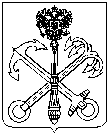 МЕСТНАЯ  АДМИНИСТРАЦИЯ ВНУТРИГОРОДСКОГО МУНИЦИПАЛЬНОГО  ОБРАЗОВАНИЯ САНКТ-ПЕТЕРБУРГА МУНИЦИПАЛЬНЫЙ  ОКРУГКОМЕНДАНТСКИЙ  АЭРОДРОМПОСТАНОВЛЕНИЕ 23.11.2016 года 			Санкт-Петербург                                            №476 Об утверждении Правил определения требований к закупаемым Местной администрацией внутригородского Муниципального образования Санкт-Петербурга Муниципальный округ Комендантский аэродром и подведомственным ей казенным учреждением отдельным видам товаров, работ, услуг (в том числе предельных цен товаров, работ, услуг)	В соответствии с пунктом 4 статьи 19 Федерального закона от 05.04.2013 № 44-ФЗ «О контрактной системе в сфере закупок товаров, работ, услуг для обеспечения государственных и муниципальных нужд», постановлением Правительства Российской Федерации от 02.09.2015 №926 «Об утверждении Общих правил определения требований к закупаемым заказчиками отдельным видам товаров, работ, услуг (в том числе предельных цен товаров, работ, услуг)» ПОСТАНОВЛЯЮ:1. Утвердить Правила определения требований к закупаемым Местной администрацией внутригородского Муниципального образования Санкт-Петербурга Муниципальный округ Комендантский аэродром и подведомственным ей казенным учреждением отдельным видам товаров, работ, услуг (в том числе предельные цены товаров, работ, услуг).2. Разместить указанное постановление в единой информационной системе в сфере закупок не позднее семи дней после его официального опубликования.3. Контроль исполнения настоящего постановления оставляю за собой.4. Настоящее постановление вступает в силу с момента его официального опубликования.Приложение №1 к МПА  от  23.11.2016 г. №476ПРАВИЛАопределения требований к закупаемым Местной администрацией внутригородского Муниципального образования Санкт-Петербурга Муниципальный округ Комендантский аэродром и подведомственным ей казенным учреждением отдельным видам товаров, работ, услуг (в том числе предельных цен товаров, работ, услуг)1. Настоящие Правила устанавливают порядок определения требований к закупаемым Местной администрацией внутригородского Муниципального образования Санкт-Петербурга Муниципальный округ Комендантский аэродром (далее – Местная администрация) и подведомственным ей казенным учреждением отдельным видам товаров, работ, услуг (в том числе предельных цен товаров, работ, услуг) (далее – Правила).2. Правовые акты Местной администрации, утверждающие требования к закупаемым Местной администрацией и подведомственным ей казенным учреждением отдельным видам товаров, работ, услуг (в том числе предельные цены товаров, работ, услуг), принимаются  ежегодно до 1 ноября текущего финансового года в форме перечня отдельных видов товаров, работ, услуг, в отношении которых устанавливаются потребительские свойства (в том числе характеристики качества) и иные характеристики, имеющие влияние на цену отдельных видов товаров, работ, услуг (далее - ведомственный перечень), в соответствии с настоящими Правилами.3. Примерная форма ведомственного перечня приведена в приложении №1 к настоящим Правилам. Ведомственный перечень составляется на основании обязательного перечня отдельных видов товаров, работ, услуг, в отношении которых определяются требования к их потребительским свойствам (в том числе характеристикам качества) и иным характеристикам (в том числе предельные цены товаров, работ, услуг), предусмотренного приложением №2 к настоящим Правилам (далее - обязательный перечень).4. Местная администрация в отношении отдельных видов товаров, работ, услуг, включенных в обязательный перечень, в ведомственном перечне определяет их потребительские свойства (в том числе характеристики качества) и иные характеристики (в том числе предельные цены указанных товаров, работ, услуг), а также значения таких характеристик, если указанные свойства и характеристики (их значения) (в том числе предельные цены указанных товаров, работ, услуг) не определены в обязательном перечне.5. Отдельные виды товаров, работ, услуг, не включенные в обязательный перечень, подлежат включению в ведомственный перечень при условии, если средняя арифметическая сумма значений следующих критериев превышает десяти процентов: 5.1. Доля оплаты по отдельному виду товаров, работ, услуг для обеспечения муниципальных нужд за отчетный финансовый год (в соответствии с графиками платежей) по контрактам, информация о которых включена в реестр контрактов, заключенных заказчиками, и реестр контрактов, содержащих сведения, составляющие государственную тайну, Местной администрацией и подведомственным ей казенным учреждением  в общем объеме оплаты по контрактам, включенным в указанные реестры (по графикам платежей), заключенным Местной администрацией и подведомственным ей казенным учреждением .5.2. Доля контрактов на закупку отдельных видов товаров, работ, услуг Местной администрации и подведомственных ей казенных учреждений для обеспечения муниципальных нужд, заключенных в отчетном финансовом году, в общем количестве контрактов на приобретение товаров, работ, услуг, заключаемых Местной администрацией и подведомственным ей казенным учреждением, заключенных в отчетном финансовом году.6. Местная администрация при формировании ведомственного перечня вправе включить в него дополнительно: 6.1. Отдельные виды товаров, работ, услуг, не указанные в обязательном перечне 
и не соответствующие критериям, указанным в пункте 5 настоящих Правил.6.2. Характеристики товаров, работ, услуг, не включенные в обязательный перечень и не приводящие к необоснованным ограничениям количества участников закупки.6.3. Значения количественных и (или) качественных показателей характеристик (свойств) товаров, работ, услуг, которые отличаются от значений, предусмотренных обязательным перечнем, в случае, если выполнение задач, возложенных на Местную администрацию, невозможно с использованием значений характеристик обязательного перечня и требует установления иных значений количественных и (или) качественных показателей характеристик (свойств) товаров, работ, услуг. При этом такие значения должны быть обоснованы, в том числе с учетом функционального назначения товара, под которыми для целей настоящих Правил понимается цель и условия использования (применения) товара, позволяющие товару выполнять свое основное назначение, вспомогательные функции или определяющие универсальность применения товара (выполнение соответствующих функций, работ, оказание соответствующих услуг, территориальные, климатические факторы и т.д.).7. В отношении каждого отдельного вида товаров, работ, услуг, включаемого в ведомственный перечень, Местной администрацией или подведомственным ей казенным учреждением определяется одна или несколько следующих характеристик:7.1. Потребительские свойства (в том числе характеристики качества и иные характеристики).7.2. Иные характеристики (свойства), не являющиеся потребительскими свойствами.7.3. Предельные цены товаров, работ, услуг.8. Внесение изменений в ведомственный перечень осуществляется путем принятия Местной администрацией соответствующего постановления.9. Значения потребительских свойств и иных характеристик (в том числе предельные цены) отдельных видов товаров, работ, услуг, включенных в ведомственный перечень, устанавливаются с учетом категорий и (или) групп должностей работников Муниципального совета, Местной администрации  и подведомственного ей казенного учреждения, если затраты на их приобретение в соответствии с правилами определения нормативных затрат на обеспечение функций Муниципального совета, Местной администрации (включая подведомственное ей казенное учреждение), утвержденными Местной администрацией, определяются с учетом категорий и (или) групп должностей работников.10. Дополнительно включаемые в ведомственный перечень отдельные виды товаров, работ, услуг, не включенные в обязательный перечень, должны отличаться от указанных в обязательном перечне отдельных видов товаров, работ, услуг кодом товара, работы, услуги в соответствии с Общероссийским классификатором продукции по видам экономической деятельности.Приложение №1 к правилам, утвержденным ПМА от 23.11.2016 №476 ПЕРЕЧЕНЬотдельных видов товаров, работ, услуг, в отношении которых устанавливаются потребительские свойства (в том числе характеристики качества) и иные характеристики, имеющие влияние на цену отдельных видов товаров, работ, услуг * Указывается в случае установления характеристик, отличающихся от значений, содержащихся в обязательном перечне отдельных видов товаров, работ, услуг, в отношении которых определяются требования к их потребительским свойствам (в том числе характеристикам качества) и иным характеристикам (в том числе предельные цены товаров, работ, услуг).Приложение №1 к правилам, утвержденным ПМА от 23.11.2016 №476  ОБЯЗАТЕЛЬНЫЙ ПЕРЕЧЕНЬотдельных видов товаров, работ, услуг, в отношении которых определяются требования к их потребительским свойствам(в том числе характеристикам качества) и иным характеристикам (в том числе предельные цены товаров, работ, услуг)Принятые   сокращения:ОКПД -  Общероссийский классификатор продукции по видам экономической деятельности;ОКЕИ - Общероссийский классификатор единиц измеренияГлава Местной администрации  МО Комендантский аэродром    М.Ю.Брызгалова№ п/пКод по ОКПДНаименование отдельного вида товара, работы, услугиЕдиница измеренияЕдиница измеренияТребования к потребительским свойствам (в том числе характеристикам качества) и иным характеристикам (в том числе предельные цены), утвержденные Местной администрациейТребования к потребительским свойствам (в том числе характеристикам качества) и иным характеристикам (в том числе предельные цены), утвержденные Местной администрациейТребования к потребительским свойствам (в том числе качеству) и иным характеристикам (в том числе предельные цены), утвержденные Местной администрациейТребования к потребительским свойствам (в том числе качеству) и иным характеристикам (в том числе предельные цены), утвержденные Местной администрациейТребования к потребительским свойствам (в том числе качеству) и иным характеристикам (в том числе предельные цены), утвержденные Местной администрациейТребования к потребительским свойствам (в том числе качеству) и иным характеристикам (в том числе предельные цены), утвержденные Местной администрацией№ п/пКод по ОКПДНаименование отдельного вида товара, работы, услугикод по ОКЕИнаименованиехарактеристиказначение характеристикихарактеристиказначение характеристикиобоснование отклонения значения характеристики от утвержденной Местной администрацией функциональное назначение *1234567891011Отдельные виды товаров, работ, услуг, включенные в обязательный перечень отдельных видов товаров, работ, услуг, в отношении которых определяются требования к их потребительским свойствам (в том числе характеристикам качества) и иным характеристикам (в том числе предельные цены товаров, работ, услуг), утвержденный Местной администрациейОтдельные виды товаров, работ, услуг, включенные в обязательный перечень отдельных видов товаров, работ, услуг, в отношении которых определяются требования к их потребительским свойствам (в том числе характеристикам качества) и иным характеристикам (в том числе предельные цены товаров, работ, услуг), утвержденный Местной администрациейОтдельные виды товаров, работ, услуг, включенные в обязательный перечень отдельных видов товаров, работ, услуг, в отношении которых определяются требования к их потребительским свойствам (в том числе характеристикам качества) и иным характеристикам (в том числе предельные цены товаров, работ, услуг), утвержденный Местной администрациейОтдельные виды товаров, работ, услуг, включенные в обязательный перечень отдельных видов товаров, работ, услуг, в отношении которых определяются требования к их потребительским свойствам (в том числе характеристикам качества) и иным характеристикам (в том числе предельные цены товаров, работ, услуг), утвержденный Местной администрациейОтдельные виды товаров, работ, услуг, включенные в обязательный перечень отдельных видов товаров, работ, услуг, в отношении которых определяются требования к их потребительским свойствам (в том числе характеристикам качества) и иным характеристикам (в том числе предельные цены товаров, работ, услуг), утвержденный Местной администрациейОтдельные виды товаров, работ, услуг, включенные в обязательный перечень отдельных видов товаров, работ, услуг, в отношении которых определяются требования к их потребительским свойствам (в том числе характеристикам качества) и иным характеристикам (в том числе предельные цены товаров, работ, услуг), утвержденный Местной администрациейОтдельные виды товаров, работ, услуг, включенные в обязательный перечень отдельных видов товаров, работ, услуг, в отношении которых определяются требования к их потребительским свойствам (в том числе характеристикам качества) и иным характеристикам (в том числе предельные цены товаров, работ, услуг), утвержденный Местной администрациейОтдельные виды товаров, работ, услуг, включенные в обязательный перечень отдельных видов товаров, работ, услуг, в отношении которых определяются требования к их потребительским свойствам (в том числе характеристикам качества) и иным характеристикам (в том числе предельные цены товаров, работ, услуг), утвержденный Местной администрациейОтдельные виды товаров, работ, услуг, включенные в обязательный перечень отдельных видов товаров, работ, услуг, в отношении которых определяются требования к их потребительским свойствам (в том числе характеристикам качества) и иным характеристикам (в том числе предельные цены товаров, работ, услуг), утвержденный Местной администрациейОтдельные виды товаров, работ, услуг, включенные в обязательный перечень отдельных видов товаров, работ, услуг, в отношении которых определяются требования к их потребительским свойствам (в том числе характеристикам качества) и иным характеристикам (в том числе предельные цены товаров, работ, услуг), утвержденный Местной администрациейОтдельные виды товаров, работ, услуг, включенные в обязательный перечень отдельных видов товаров, работ, услуг, в отношении которых определяются требования к их потребительским свойствам (в том числе характеристикам качества) и иным характеристикам (в том числе предельные цены товаров, работ, услуг), утвержденный Местной администрацией1.11.2Дополнительный перечень отдельных видов товаров, работ, услуг, определенный Местной администрацией Дополнительный перечень отдельных видов товаров, работ, услуг, определенный Местной администрацией Дополнительный перечень отдельных видов товаров, работ, услуг, определенный Местной администрацией Дополнительный перечень отдельных видов товаров, работ, услуг, определенный Местной администрацией Дополнительный перечень отдельных видов товаров, работ, услуг, определенный Местной администрацией Дополнительный перечень отдельных видов товаров, работ, услуг, определенный Местной администрацией Дополнительный перечень отдельных видов товаров, работ, услуг, определенный Местной администрацией Дополнительный перечень отдельных видов товаров, работ, услуг, определенный Местной администрацией Дополнительный перечень отдельных видов товаров, работ, услуг, определенный Местной администрацией Дополнительный перечень отдельных видов товаров, работ, услуг, определенный Местной администрацией Дополнительный перечень отдельных видов товаров, работ, услуг, определенный Местной администрацией 2.12.2п/пКод по ОКПДНаименование отдельного вида товаров, работ, услугТребования к потребительским свойствам (в том числе характеристикам качества) и иным характеристикам (в том числе предельные цены) отдельных видов товаров, работ, услугТребования к потребительским свойствам (в том числе характеристикам качества) и иным характеристикам (в том числе предельные цены) отдельных видов товаров, работ, услугТребования к потребительским свойствам (в том числе характеристикам качества) и иным характеристикам (в том числе предельные цены) отдельных видов товаров, работ, услугТребования к потребительским свойствам (в том числе характеристикам качества) и иным характеристикам (в том числе предельные цены) отдельных видов товаров, работ, услугТребования к потребительским свойствам (в том числе характеристикам качества) и иным характеристикам (в том числе предельные цены) отдельных видов товаров, работ, услугп/пКод по ОКПДНаименование отдельного вида товаров, работ, услугхарактеристикаединица измеренияединица измеренияЗначение характеристикиЗначение характеристикип/пКод по ОКПДНаименование отдельного вида товаров, работ, услугхарактеристикакод по ОКЕИнаименованиеруководитель (заместитель руководителя) Местной администрации, руководитель подведомственного казенного учрежденияиные должности12345678130.02.12Машины вычислительные электронные цифровые портативные массой не более 10 кг для автоматической обработки данных (лэптопы, ноутбуки, субноутбуки). Пояснения по требуемой продукции: ноутбуки, планшетные компьютерыразмер экрана039дюйм130.02.12Машины вычислительные электронные цифровые портативные массой не более 10 кг для автоматической обработки данных (лэптопы, ноутбуки, субноутбуки). Пояснения по требуемой продукции: ноутбуки, планшетные компьютерытип экрана--130.02.12Машины вычислительные электронные цифровые портативные массой не более 10 кг для автоматической обработки данных (лэптопы, ноутбуки, субноутбуки). Пояснения по требуемой продукции: ноутбуки, планшетные компьютерытип процессора--130.02.12Машины вычислительные электронные цифровые портативные массой не более 10 кг для автоматической обработки данных (лэптопы, ноутбуки, субноутбуки). Пояснения по требуемой продукции: ноутбуки, планшетные компьютерычастота процессора2931гигагерц130.02.12Машины вычислительные электронные цифровые портативные массой не более 10 кг для автоматической обработки данных (лэптопы, ноутбуки, субноутбуки). Пояснения по требуемой продукции: ноутбуки, планшетные компьютерыразмер оперативной памяти2553гигабайт130.02.12Машины вычислительные электронные цифровые портативные массой не более 10 кг для автоматической обработки данных (лэптопы, ноутбуки, субноутбуки). Пояснения по требуемой продукции: ноутбуки, планшетные компьютерыобъем накопителя2553гигабайт130.02.12Машины вычислительные электронные цифровые портативные массой не более 10 кг для автоматической обработки данных (лэптопы, ноутбуки, субноутбуки). Пояснения по требуемой продукции: ноутбуки, планшетные компьютерытип жесткого диска--130.02.12Машины вычислительные электронные цифровые портативные массой не более 10 кг для автоматической обработки данных (лэптопы, ноутбуки, субноутбуки). Пояснения по требуемой продукции: ноутбуки, планшетные компьютерыоптический привод--130.02.12Машины вычислительные электронные цифровые портативные массой не более 10 кг для автоматической обработки данных (лэптопы, ноутбуки, субноутбуки). Пояснения по требуемой продукции: ноутбуки, планшетные компьютерыналичие модулей Wi-Fi --130.02.12Машины вычислительные электронные цифровые портативные массой не более 10 кг для автоматической обработки данных (лэптопы, ноутбуки, субноутбуки). Пояснения по требуемой продукции: ноутбуки, планшетные компьютерыналичие модулей Bluetooth--230.02.15Машины вычислительные электронные цифровые прочие, содержащие или не содержащие в одном корпусе одно или два из следующих устройств для автоматической обработки данных: запоминающие устройства, устройства ввода, устройства вывода.Пояснения по требуемой продукции:компьютеры персональные настольные, рабочие станции выводатип (моноблок/системный блок и монитор)--230.02.15Машины вычислительные электронные цифровые прочие, содержащие или не содержащие в одном корпусе одно или два из следующих устройств для автоматической обработки данных: запоминающие устройства, устройства ввода, устройства вывода.Пояснения по требуемой продукции:компьютеры персональные настольные, рабочие станции выводаразмер экрана/монитора039дюйм230.02.15Машины вычислительные электронные цифровые прочие, содержащие или не содержащие в одном корпусе одно или два из следующих устройств для автоматической обработки данных: запоминающие устройства, устройства ввода, устройства вывода.Пояснения по требуемой продукции:компьютеры персональные настольные, рабочие станции выводатип процессора--230.02.15Машины вычислительные электронные цифровые прочие, содержащие или не содержащие в одном корпусе одно или два из следующих устройств для автоматической обработки данных: запоминающие устройства, устройства ввода, устройства вывода.Пояснения по требуемой продукции:компьютеры персональные настольные, рабочие станции выводачастота процессора2931гигагерц230.02.15Машины вычислительные электронные цифровые прочие, содержащие или не содержащие в одном корпусе одно или два из следующих устройств для автоматической обработки данных: запоминающие устройства, устройства ввода, устройства вывода.Пояснения по требуемой продукции:компьютеры персональные настольные, рабочие станции выводаразмер оперативной памяти2553гигабайт230.02.15Машины вычислительные электронные цифровые прочие, содержащие или не содержащие в одном корпусе одно или два из следующих устройств для автоматической обработки данных: запоминающие устройства, устройства ввода, устройства вывода.Пояснения по требуемой продукции:компьютеры персональные настольные, рабочие станции выводаобъем накопителя2553гигабайт230.02.15Машины вычислительные электронные цифровые прочие, содержащие или не содержащие в одном корпусе одно или два из следующих устройств для автоматической обработки данных: запоминающие устройства, устройства ввода, устройства вывода.Пояснения по требуемой продукции:компьютеры персональные настольные, рабочие станции выводатип жесткого диска--230.02.15Машины вычислительные электронные цифровые прочие, содержащие или не содержащие в одном корпусе одно или два из следующих устройств для автоматической обработки данных: запоминающие устройства, устройства ввода, устройства вывода.Пояснения по требуемой продукции:компьютеры персональные настольные, рабочие станции выводаоптический привод--230.02.15Машины вычислительные электронные цифровые прочие, содержащие или не содержащие в одном корпусе одно или два из следующих устройств для автоматической обработки данных: запоминающие устройства, устройства ввода, устройства вывода.Пояснения по требуемой продукции:компьютеры персональные настольные, рабочие станции выводаоперационная система--230.02.15Машины вычислительные электронные цифровые прочие, содержащие или не содержащие в одном корпусе одно или два из следующих устройств для автоматической обработки данных: запоминающие устройства, устройства ввода, устройства вывода.Пояснения по требуемой продукции:компьютеры персональные настольные, рабочие станции выводапредустановленное программное обеспечение--230.02.15Машины вычислительные электронные цифровые прочие, содержащие или не содержащие в одном корпусе одно или два из следующих устройств для автоматической обработки данных: запоминающие устройства, устройства ввода, устройства вывода.Пояснения по требуемой продукции:компьютеры персональные настольные, рабочие станции выводапредельная цена383рубль330.02.16Устройства ввода/вывода данных, содержащие или не содержащие в одном корпусе запоминающие устройства.Пояснения по требуемой продукции: принтеры, сканеры, многофункциональные устройстваметод печати (струйный/лазерный)--330.02.16Устройства ввода/вывода данных, содержащие или не содержащие в одном корпусе запоминающие устройства.Пояснения по требуемой продукции: принтеры, сканеры, многофункциональные устройстваразрешение сканирования--330.02.16Устройства ввода/вывода данных, содержащие или не содержащие в одном корпусе запоминающие устройства.Пояснения по требуемой продукции: принтеры, сканеры, многофункциональные устройствацветность (цветной/черно-белый)--330.02.16Устройства ввода/вывода данных, содержащие или не содержащие в одном корпусе запоминающие устройства.Пояснения по требуемой продукции: принтеры, сканеры, многофункциональные устройствамаксимальный формат--330.02.16Устройства ввода/вывода данных, содержащие или не содержащие в одном корпусе запоминающие устройства.Пояснения по требуемой продукции: принтеры, сканеры, многофункциональные устройстваскорость печати--330.02.16Устройства ввода/вывода данных, содержащие или не содержащие в одном корпусе запоминающие устройства.Пояснения по требуемой продукции: принтеры, сканеры, многофункциональные устройстваскорость сканирования--330.02.16Устройства ввода/вывода данных, содержащие или не содержащие в одном корпусе запоминающие устройства.Пояснения по требуемой продукции: принтеры, сканеры, многофункциональные устройстваналичие дополнительных модулей и интерфейсов (сетевой интерфейс, устройства чтения карт памяти и т.д.)--432.20.11Аппаратура передающая для радиосвязи, радиовещания и телевидения.Пояснения по требуемой продукции: телефоны мобильныетип устройства (телефон/смартфон)--432.20.11Аппаратура передающая для радиосвязи, радиовещания и телевидения.Пояснения по требуемой продукции: телефоны мобильныеподдерживаемые стандарты--432.20.11Аппаратура передающая для радиосвязи, радиовещания и телевидения.Пояснения по требуемой продукции: телефоны мобильныеоперационная система--432.20.11Аппаратура передающая для радиосвязи, радиовещания и телевидения.Пояснения по требуемой продукции: телефоны мобильныевремя работы356час432.20.11Аппаратура передающая для радиосвязи, радиовещания и телевидения.Пояснения по требуемой продукции: телефоны мобильныеметод управления (сенсорный/кнопочный)--432.20.11Аппаратура передающая для радиосвязи, радиовещания и телевидения.Пояснения по требуемой продукции: телефоны мобильныеколичество SIM-карт796штука432.20.11Аппаратура передающая для радиосвязи, радиовещания и телевидения.Пояснения по требуемой продукции: телефоны мобильныеналичие модулей Wi-Fi --432.20.11Аппаратура передающая для радиосвязи, радиовещания и телевидения.Пояснения по требуемой продукции: телефоны мобильныеналичие модулей Bluetooth--432.20.11Аппаратура передающая для радиосвязи, радиовещания и телевидения.Пояснения по требуемой продукции: телефоны мобильныеподдержка 3G (UMTS)--432.20.11Аппаратура передающая для радиосвязи, радиовещания и телевидения.Пояснения по требуемой продукции: телефоны мобильныепредельная цена383руб.Не более 15 тыс.Не более 5 тыс.534.10.22Автомобили легковыемощность двигателя251лошадиная силаНе более 200534.10.22Автомобили легковыекомплектация--534.10.22Автомобили легковыепредельная цена383руб.Не более 1,5 млн.634.10.30Средства автотранспортные для перевозки 10 человек и болеемощность двигателя251лошадиная сила634.10.30Средства автотранспортные для перевозки 10 человек и болеекомплектация--734.10.41Средства автотранспортные грузовыемощность двигателя251лошадиная сила734.10.41Средства автотранспортные грузовыекомплектация--836.11.11Мебель для сидения с металлическим каркасомматериал (металл), обивочные материалы--Предельное значение - кожа натуральная; возможные значения: искусственная кожа, мебельный (искусственный) мех, искусственная замша (микрофибра), ткань, нетканые материалыПредельное значение - искусственная кожа; возможные значения: мебельный (искусственный) мех, искусственная замша (микрофибра), ткань, нетканые материалы936.11.12Мебель для сидения с деревянным каркасомматериал (вид древесины)--Предельное значение - массив древесины "ценных" пород (твердолиственных и тропических); возможные значения: древесина хвойных и мягколиственных пород: береза, лиственница, сосна, ельВозможное значение - древесина хвойных и мягколиственных пород: береза, лиственница, сосна, ель936.11.12Мебель для сидения с деревянным каркасомобивочные материалы--Предельное значение - кожа натуральная; возможные значения: искусственная кожа; мебельный (искусственный) мех, искусственная замша (микрофибра), ткань, нетканые материалыПредельное значение - искусственная кожа; возможные значения; мебельный (искусственный) мех, искусственная замша (микрофибра), ткань, нетканые материалы1036.12.11Мебель металлическая для офисов, административных помещений, учебных заведений, учреждений культуры и т.п.материал (металл)--1136.12.12Мебель деревянная для офисов, административных помещений, учебных заведений, учреждений культуры и т.п.материал (вид древесины)--Предельное значение - массив древесины "ценных" пород (твердолиственных и тропических); возможные значения: древесина хвойных и мягколиственных породВозможные значения - древесина хвойных и мягколиственных пород